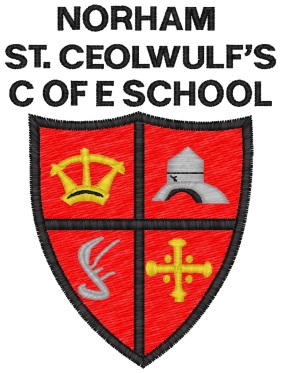 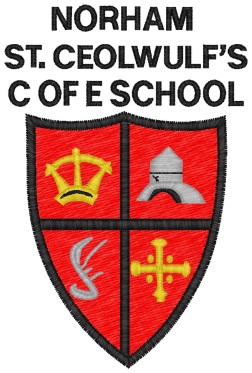 Contents: Statement of intent Legal framework Definitions Roles and responsibilities Health and safety Safeguarding Assessing pupils’ welfare Areas of risk Risk ratings Principles of effective risk management and assessment Step 1 – identify the hazards Step 2 – decide who might be harmed and how Step 3 - evaluate the risks Step 4 – record the findings Step 5 – review Training Monitoring and review Appendices Sexual Behaviour Checklist Checklist of Sexual Behaviour in pupils with SEND When to Conduct a Welfare/Pastoral Risk Assessment Identifying Risks in the School Risk Assessment Review Template Statement of intent At NORHAM ST CEOLWULF’S C OF E FIRST SCHOOL, we are committed to providing a safe and healthy working environment that inspires and supports academic achievement. This policy sets out the procedures the school will follow in order to identify and manage the health and safety of staff members, pupils and visitors who may be affected by the school’s activities. The purpose of a risk assessment is to enable the school to determine what measures should be taken to comply with the duties under the relevant statutory provisions. This policy will be adhered to by all staff members and the governing board at all times. 1. Legal framework This policy has due regard to statutory legislation and guidance including, but not limited to, the following: Health and Safety at Work etc Act 1974 The Management of Health and Safety at Work Regulations 1999 The Reporting of Injuries, Diseases and Dangerous Occurrences Regulations 2013 (RIDDOR) DfE (2014) ‘Health and safety: advice on legal duties and powers’ DfE (2018) ‘Keeping children safe in education’ Counter-Terrorism and Security Act 2015 This policy has been developed in accordance with, and will be implemented alongside, the following school policies and documents: Health and Safety Policy Child Protection and Safeguarding Policy Fire Safety Policy Educational Visits and School Trips Policy Fire Safety Risk Assessment Records Management Policy Anti-Bullying Policy Whistleblowing Policy 2. Definitions For the purpose of this policy: 2.1 	“Risk assessment” is defined as a careful examination of what, in the school, could cause harm to 
	people, so that the school can determine whether the necessary precautions are in place or 	whether more should be done to prevent harm. 2.2 	“Hazard” is defined as anything that may cause harm, such as chemicals, electricity, working from 	ladders	, an open drawer, etc. 2.3. 	“Risk” is defined as the chance, low to high, that someone could be harmed by it and other 
	hazards, together with an indication of how serious the harm could be. 2.4. 	“Dynamic risk assessment” is defined as an assessment that takes into account unexpected or 
	short, temporary changes that require immediate amendments to be made to control measures. 2.5. 	“Generic risk assessment” is defined as an individual assessment covering the common, significant 
	hazards that staff and others face on a daily basis, such as low-risk activities or repeated activities 	that can be documented in another way. 2.6. 	“Suitable and sufficient risk” is defined as an assessment that is proportionate to the risk and 	ensures that all relevant hazards are addressed, complies with statutory requirements, ensures all 	groups who are affected are considered, takes account of existing control measures and identifies 	further measures as necessary. 3. Roles and responsibilities 3.1. The governing board is responsible for: The overall responsibility of risk management at the school. Delegating strategic decisions for operational management of risk and health and safety to the head teacher. 3.2. The head teacher is responsible for: Ensuring potential hazards are identified and risk assessments are carried out as appropriate. Ensuring that any individual tasked to carry out a risk assessment is suitably trained to do so. Allocating resources in response to risk assessments and determining a course of action, if it has been identified that a risk cannot be suitably controlled so far as is reasonably practicable. Implementing frameworks for decision-making and corporate strategies which consider risk assessment principles. Implementing appropriate mechanisms to communicate safe systems of work identified as part of the risk assessment process. Communicating elements of risk and health and safety management to the governing board. 3.3. Staff members are responsible for: Taking reasonable care of their own safety, as well as that of pupils, visitors and other staff members. Undertaking their work in accordance with training and instructions. Cooperating with the school on health and safety matters. Carrying out assigned risk assessments effectively, ensuring all risks are identified as well as suitable control measures. Reporting any risks or defects to the head teacher in order to create new, or update, risk assessments. Participating in risk management training delivered by the school. 4. Health and safety 4.1. 	In accordance with the school’s Health and Safety Policy and requirements under The Management 	of Health and Safety at Work Regulations 1999, the school will assess the risks to the health and 	safety of staff, pupils and others affected by the school’s activities. 4.2.	The school will ensure that a common-sense and proportionate approach is applied to risk 	assessment management – the school understands that a separate written risk assessment is not 	required for every activity. 4.3. 	The head teacher is responsible for ensuring potential hazards are identified and risk assessments 	are completed for all areas of risk in the school. 4.4. 	Yearly risk assessments of high-risk areas, such as laboratories, will be conducted. 4.5. 	Annual risk assessments will be conducted for all other areas of the school. 4.6. 	In accordance with 4.4 and 4.5, the head teacher will ensure that any individual assigned to 	carrying out a risk assessment understands the risks and is familiar with the activity that is planned. 4.7. 	The head teacher will ensure risk assessments are completed by staff leading day trips or 	residential stays. 4.8. 	For activities that are higher risk, if these are annual or infrequent activities, a review of an existing 	risk assessment will take place, rather than a newly written risk assessment. 4.9. 	Where a new activity is taking place, a specific risk assessment of significant risks will be conducted. 4.10. 	Where an activity usually forms part of a school day, e.g. pupils regularly undertaking swimming 	lessons at an alternative location, the school will not conduct separate risk assessments for each 	visit – termly checks will be conducted to ensure the precautions implemented remain suitable and 	any changes will be made as necessary. 4.11. 	Risk assessments will be updated in line with section 14 of this policy. 4.12. 	Risk assessments will identify all defects and potential risks along with necessary solutions or 	control measures. 4.13. 	The school has developed a number of different risk assessments to address the requirements 	outlined in Annex A of the DfE’s ‘Health and safety: advice on legal duties and powers’, which 	includes the following were required NB. The below are also covered in the school’s Health and Safety Policy. Training of staff in health and safety, including risk assessment Consultation arrangements with employees Recording and reporting accidents to staff, pupils and visitors – including those reportable under RIDDOR Procedures for off-site visits, including residential visits and any school-led adventure activities Responding to health and safety emergencies, Evacuation procedures First aid and supporting those with medical needs School security Violence to staff Manual handling Slips and trips On-site vehicle movements Management of asbestos COSHH Working at height Selecting and managing contractors Maintaining plant and equipment, such as electrical equipment, local exhaust ventilation, pressure systems, gas appliances, lifting equipment and glazing safety Fire safety, including test of alarms and evacuation procedures 5. Safeguarding 5.1. 	In accordance with ‘Keeping children safe in education’ (KCSIE), the school recognises its specific 	safeguarding duties with regards to risk assessments. 5.2. 	The head teacher will undertake a risk assessment when deciding whether to obtain an enhanced 	DBS certificate for any volunteer not engaging in regulated activity. The following will be 	considered: The nature of the work with pupils What the school knows about the volunteer, including formal or informal information provided by staff, parents and other volunteers Whether the volunteer has other employment or undertakes voluntary activities where referees can advise on suitability Whether the role is eligible for an enhanced DBS check 5.3. 	All details of the risk assessment conducted in line with 5.2 will be recorded. 5.4. 	Where there is a possible suspension of a staff member, the school will conduct a risk assessment 	to determine their decision. 5.5. 	Where there has been a report of sexual violence, the DSL will undertake an immediate risk 	assessment. If there has been a report of sexual harassment, the need for a risk assessment will be 	considered on a case-by-case basis by the DSL.5.6.	In line with 5.5, the risk assessment will address the following: The victim – particularly their protection and support The alleged perpetrator All other pupils (and adult students or staff if appropriate) at the school, especially any actions required to protect them 5.7. 	The risk assessment conducted under provisions 5.5 and 5.6 will be recorded and kept under 	review by the DSL. 5.8. 	Any risk assessments conducted by professionals following an incident in line with 5.5 will be used 	by the DSL to inform the school’s risk assessment. The school’s risk assessment does not act as a 	replacement to risk assessments conducted by professionals. 5.9. 	Where a pupil is convicted or receives a caution for a sexual offence, the DSL will update the risk 	assessment to ensure relevant protections are in place for all pupils at the school. 5.10. 	As required by section 26 of the Counter-Terrorism and Security Act 2015, the school will conduct a 	risk assessment to determine the appropriateness of any filters and monitoring systems needed to 	control the risk of pupils being drawn into terrorism. 6. Assessing pupils’ welfare 6.1.	Where any of the following criteria are met, the school will conduct a risk assessment regarding 	pupils’ welfare by following steps 1-5 identified in 8.2: A pupil with a clinical tendency towards behavioural, social and emotional difficulties, e.g. a pupil with autistic spectrum disorder. A pupil with a historical tendency towards behavioural, social or emotional difficulties. A pupil either returning to the school after a fixed-term exclusion or joining from another school after a permanent exclusion. A pupil with either a clinical tendency or historical tendency towards behavioural, social or emotional difficulties and participating in any off-site school visits/trips. 6.2. 	All risk assessments regarding pupils’ welfare will take into account previous behaviour, and outline 	specific measures, including both punitive sanctions and pastoral support, to ensure the risk of 	behaviour being repeated is minimised and managed. 6.3. 	Care will be taken to ensure that pupils with SEND are not excluded from school activities as a 	result of behavioural difficulties, unless it is sufficiently severe as to directly interfere with the 	education of other pupils. 6.4. 	The school will refer to Appendix C when making risk assessment decisions about pupils’ welfare or 	pastoral needs. 7. Areas of risk 7.1. 	The school identifies key areas of school management that present risks to the school community – 	these include, but are not limited to, the following: Safeguarding (as outlined in section 5) Pupil welfare Health and safety (as outlined in section 4) Security Fire safety Critical incidents School trips Staff recruitment 7.2. Specific risk assessments by professionals are also conducted under the following categories: Asbestos Legionella Gas safety Electrical safety Fire safety 8. Risk ratings 8.1. 	From September 2018 the school will adopt the following risk ratings to determine the impact and 	severity of different hazards:8.2. In line with 8.1, the school has identified the following risk actions depending on the determined risk rating: 8.3. When completing risk assessments, staff members will grade impact and likelihood using the above scale systems and respond appropriately in line with 8.2. 9. Principles of effective risk management and assessment 9.1. The school adopts the following key principles of risk prevention: If possible, avoid a risk altogether Avoid introducing new hazards Evaluate unavoidable risks via a risk assessment Combat risks at the source Consult with those affected to adapt work to the requirements of the individual Take advantage of technological and technical progress Implement risk prevention measures within a policy Give priority to protection measures that safeguard the whole school Ensure that staff and pupils understand what they must do to minimise risk Develop a positive approach to health and safety within school 9.2. The school identifies a five-stage process to undertaking a risk assessment: Identify the hazards Decide who might be harmed and how Evaluate the risks Record the findings Review 9.3. The school understands that most hazards are easy to recognise, e.g. in the science department, the use of toxic or dangerous chemicals should already have an assessment under the COSHH. 9.4. Hazards that are already covered under other risk assessment will be ticked as ‘checked’ in the general risk assessment. There is no need to conduct a separate risk assessment. 10.  Step 1 – identify the hazards 10.1. When identifying hazards, staff members will: Walk around the area and assess what could reasonably be expected to cause harm. Put themselves in the place of non-specialist staff and pupils to find the risks. Ignore the trivial and concentrate only on significant hazards that could result in serious harm or affect several people. 10.2. To identify hazards, staff members will have regard to the following: Slipping and tripping hazards, e.g. poorly maintained floors or stairs Fire, e.g. from flammable materials Chemicals and how they are used, and in what quantities, e.g. cleaning chemicals Moving parts of machinery, e.g. within faculty workshops Ejection of materials, e.g. workshops and experiments Electricity, e.g. poor wiring, portable appliances, electrical experiments Fumes, e.g. welding and chemicals Manual handling Noise General environment, e.g. poor lighting or low/high temperature Biological hazards, e.g. gardening or contact with bodily fluids Behaviour management, e.g. kicking, hitting, verbal abuse, threats/aggression, running away, vandalism, bullying or stealing Prior exclusion Inappropriate sexual behaviour (refer to appendix A and B) 11. Step 2 – decide who might be harmed and how 11.1. In addition to staff, those conducting a risk assessment will also consider people who may not be in the workplace consistently, e.g. cleaners, visitors, parents or maintenance personnel. 11.2. Staff will have regard to the following groups of people: Staff members Operators Maintenance personnel Cleaners Contractors Members of the public Parents Pupils 11.3. Staff will also have due regard to the following vulnerable groups: Staff and student staff/pupils with disabilities Inexperienced staff Visitors Lone workers Pregnant workers 12. Step 3 – evaluate the risks 12.1. 	Staff will evaluate the risks arising from the hazards and decide whether existing precautions are adequate 	or more should be done in line with section 7 of this policy. 12.2. 	For each significant hazard, staff will decide whether the residual risk is high, moderate or low. 12.3. 	Staff will consider whether industry standards are in place and whether all has been done that is reasonably 	practicable to keep the workplace safe. 12.4. 	Staff will ensure that managing additional hazards does not interfere with other control measures, such as 	fire safety. 12.5. 	Staff will ensure that the following are in place: Adequate information, instruction or training Adequate systems or procedures 12.6. 	When implementing control measures, staff will have due regard to whether the precautions: Meet the standards set by a legal requirement. Comply with the recognised industry standard. Represent good practice. Change existing precautions in place. 12.7. 	To reduce risks as far as reasonably practicable, staff will aim to eradicate the hazard completely, or control 	the risk significantly to ensure that harm is unlikely or the likelihood of it occurring is minimised. 13. Step 4 – record the findings13.1.	 Staff will ensure that the most significant hazards are recorded, as well as the control measures in place to 	mitigate those hazards. 13.2. 	Staff do not need to show how the assessment was carried out provided that: A proper check was made. The assessment details who might be affected. All the obvious, significant hazards are considered, taking into account the number of people who could be involved.  The precautions are reasonable, and the remaining risks are low. 13.3. 	All findings will be reported to the head teacher. 13.4.	 Where the impact or likelihood of major risks cannot be minimised, the head teacher will decide whether 	the activity will still take place.14. Step 5 – review 14.1. 	Risk assessments will be reviewed yearly 14.2.	 There are no set statutory guidelines for the review of risk assessments. The school implements the 	following requirements for when risk assessments will be reviewed: When there are changes to an activity After a near-miss or accident When there are changes to the type of people involved in the activity When there are changes to good practice When there are changes to related legislation Annually, if for no other reason 14.3.	 Reviews of risk assessments will be dynamic – changes will be made immediately to the existing risk 	assessment. A new risk assessment will not be conducted unless there are significant changes, such as more 	than one of the criteria outlined in 14.2. 14.4. 	Risk assessments developed for high-risk activities will be reviewed on a termly basis by the individual who 	created the risk assessment and the head teacher. 14.5.	 All reviews will be recorded. Changes will be communicated to all relevant individuals immediately. 14.6.	 Risk assessments will be stored for the duration of the risk assessment, plus three years, in line with the 	school’s Records Management Policy. 14.7.	 Staff members will use the Risk Assessment Review Template in the appendices of this policy from 	September 2018 15. Training 15.1. 	All staff members will receive termly training on basic risk management procedures. 15.2.	 Staff members with a responsibility of creating and completing risk assessments, such as school trip leaders, 	will receive in-depth training on risk management on a termly basis, in addition to the basic risk 	management training offered. 15.3.      All new staff members will receive training on risk management as part of their induction training.16. Monitoring and review 16.1	This policy will be reviewed on an annual basis by the head teacher. The next scheduled review date for this 	policy is September 201916.2 	Any changes made to this policy will be communicated to all staff members by the head teacher. 16.3 	All staff members are required to familiarise themselves with this policy as part of their induction 	programme. Sexual behaviour checklistChecklist of sexual behaviour in pupils with SENDWhen to conduct a welfare risk assessment Identifying risks in the school Risk Assessment Form (RA1)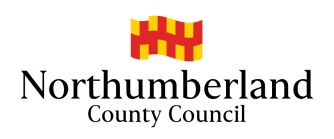 Action Plan LikelihoodImpactImpactImpactImpactLikelihood1 – Minor2 – Moderate3 – Major4 – Catastrophic1 – Rare12342 – Unlikely24683 – Possible369124 – Likely481216Degree of risk Risk treatment LowAcceptable level of risk. Risks should be monitored and reassessed at appropriate intervals. No further action or additional controls should be necessary. ModerateUnacceptable level of risk. Efforts should be made to reduce risk. Establish more precisely the likelihood of harm as a basis for determining the need for improved control measures. Resources may need to be allocated to reduce the risk. Where the risk involves work in progress, immediate action should be taken. High Unacceptable level of risk. Immediate action must be taken to manage the risk. Control measures must be put into place which significantly reduce the impact of the event or the likelihood of it occurring. A significant number of control measures are required. Resources will need to be allocated to reduce the risk. Secondary-aged child IndicatorsIndicatorsIndicatorsSecondary-aged child HealthyProblematicHarmfulType of sexual behaviour Normal sexual behaviour Behaviour which indicates a need for monitoring and assessment. Displaying entirely inappropriate adult activity, e.g. intercourse or oral sex (actual or simulated). Context of behaviour Behaviour is mutual and consent is given. Behaviour appears to be peer influenced and an isolated incident. Elements of threatening behaviour and coercion. Behaviour is secretive and planned. Previous concerns or convictions for sexual behaviour. Response of preparator Young person is happy and comfortable. May be embarrassed if behaviour is discovered by adults. Embarrassed and ashamed. Displays remorse. Denies responsibility and blames the victim. Shows little concern about being caught. Shows pride in harmful behaviour. Response of other partyYoung person is happy and comfortable. May be embarrassed if behaviour is discovered by adults. Uncomfortable or irritated, but not fearful or anxious. Feels able to tell someone. Uncomfortable, fearful and anxious. Avoids the young person. Relationship between the childrenBehaviour is between two persons within the same peer group who would normally socialise together. Factors suggest one young person is more in control than others. Young persons would not normally socialise. Clear power imbalances are displayed and/or there are clear differences in size, strength, etc. Persistence of the behaviourThe behaviour is short-term, infrequent and the child is interested in other things. Interest in sexual behaviour is higher than is considered healthy Young person is obsessed with sexual thoughts and pornography. The focus on sexual behaviour is imbalanced with other aspects of their life. The behaviour appears to be a way to cope with negative emotions. Other behavioural problems No other behavioural problems. Young person has poor sexual boundaries and displays difficulties coping with emotions. Young person has a diagnosis of depression or other significant mental health disorders. May have a history of cruelty to animals or a self-reported sexual interest in children. Background information known No significant family history or indicated risk factors. Parents show no concern for the victim and are angry. Child has a pattern of discontinuity of care. There is a known background of high levels of trauma e.g. physical, emotional, sexual abuse, neglect, witnessing domestic violence. Child with SEND IndicatorsIndicatorsIndicatorsChild with SEND HealthyProblematic Harmful Type of sexual activity Exploratory, age appropriate and mutual. Inappropriate for their age or displays some adult knowledge or language. Displaying entirely inappropriate adult activity, e.g. intercourse or oral sex (actual or simulated). Context of behaviour Light hearted and spontaneous. Behaviour is infrequent. Behaviour is self-directed. Behaviour is restricted to a specific setting. Elements of threatening behaviour and coercion. Behaviour is secretive and planned. Previous concerns or convictions for sexual behaviour. Young person’s response Happy and freely engaging. The child displays embarrassment and shame related to the behaviour. The child has some awareness of the consequences of their actions and displays concern for the victim. The child attaches little meaning to the behaviour and rejects all concerns expressed. Response of others Similar ages and abilities playing together. The child concerned is uncomfortable, but not fearful or anxious. The child concerned is uncomfortable, fearful and anxious. Relationship between the young people The behaviour is infrequent and the child is interested in other things. Child usually associates with children three or more years younger. There is a clear power imbalance. Evidence of targeting on the basis of perceived vulnerability. Clear power differences in the relationship. Persistence of the behaviour The behaviour is short-term, infrequent and the child is interested in other things. Responds to complaints by stopping or changing behaviour. Intervention has some impact but behaviours may continue. Evidence of a high level of sexual compulsivity. Behaviours have persisted despite significant negative consequences. Other behavioural problems No other behavioural problems. Child has significant history of behavioural problems and has generally positive relationships with peers. Access to others is well supervised or young person isolated in the community or has a very restricted lifestyle. Concurrent diagnosis of significant mental health problems. Pattern of problematic sexual behaviours emerging in early childhood and continuing into adolescence. Viewed negatively in community due to sexual behaviours. History of fire setting. Long standing history of severely problematic or challenging behaviours. Background information known No significant family history. The child has at least one positive friendship. The child has access to social and leisure pursuits. The child has access to appropriate relationships and sex education. Family is concerned regarding the child’s development. Family experiencing high levels of stress. Siblings have experienced sexual abuse. Previous experience of abuse, sexual, physical, and emotional or neglect. Violence in the household. Members of the family, including siblings, have a history of sexual offending. Distorted sexual boundaries in the family. Discontinuity of care. Type of behaviour Indicators Outcomes and response Healthy/acceptable sexual behaviours: Behaviour is mutual. Behaviour is age-appropriate. Behaviour is consensual. Behaviour is exploratory. There is no intent to cause harm. The behaviour is fun. There is no power differential and the participants are part of the same peer group. There are no other behavioural problems. There is no significant family history. The participants have access to appropriate sex/appropriate behaviour education. Risk assessment is not necessary. The school will support perpetrator and victim via: The school’s Behavioural Policy (behaviour agreement plan if necessary). Meet with parents to discuss next steps. Develop a plan to address child’s additional support needs. Problematic sexual behaviours: Behaviour is not age-appropriate. It is a one-off incident or low key touching over clothes. Behaviour is influenced by peers. Behaviour is spontaneous. Behaviour is self-directed; masturbation. There are other balancing factors; no intent to cause harm, level of understanding, acceptance of responsibility. Other pupils are irritated or uncomfortable but not scared; they feel free to tell someone. The parents are angry and show no concern for victim and can be violent abusive. The young person is confused as to sexual development and or boundaries. Risk assessment is necessary. In addition, support perpetrator and victim via targeted services such as: Use of the DfE ‘Keeping children safe in education’ guidance document. Consultation with LA child protection services. Harmful sexual behaviours: Behaviour is not age-appropriate. There are elements of planning, secrecy, force, coercion. There are power differentials; size, age, status, strength. The behaviour causes the following in others; fear, anxiety, discomfort. The young person blames others. They are frequent incidents and disproportionate to other aspects of their lives. The young person is not easily distracted and continues the compulsive behaviour despite intervention. The young person displays other difficult behaviours, conduct disorders, anger or poor peer relationships. Risk assessment is necessary. In addition, the school will support the perpetrator and victim via safeguarding specialists such as: Multi-agency input. Referral to police/ children’s safeguarding and specialist services. Following outcome of the above, meet with parents and child to agree and implement revised approach. Identified as a risk? YesNoToilets Is the location of the toilets a concern? Are they shared by more than one class? Are they unisex? When visiting the toilet, are pupils out-of-sight of school staff? Is it possible to manage use of the toilets better? Are staff allocated to monitor the toilets in an unobtrusive manner? Classrooms Can pupils and staff be seen at all times? Are there any unnecessary blind spots? Are there areas where pupils can be observed but continue to remain creative? Are you able to be flexible regarding the seating plan and layout of the classroom? Are there procedures in place for pupils and staff leaving the classroom? Have pupils been taught about personal safety? Hallways and walkways Are pupils supervised or able to be seen at all times (e.g. through windows)? Are there any cupboards or empty rooms which could be accessible to pupils? Outside areas Are pupils supervised or able to be seen at all times (e.g. through windows) from all areas of the outside area/playground? Do certain areas need to be designated as ‘out of bounds’ either for the time being or permanently? Are staffing levels adequate? Can staff engage pupils in structured play, rather than leaving them open to inappropriate play? Changing for PE and swimming (onsite and off) Does the PE changing area pose risks? Does the swimming changing area pose risks? Are staff able to supervise changing appropriately and according to the needs and age of the pupils concerned? Pupils Have all pupils been taught personal safety? Are all pupils aware of who to talk to if they have concerns? Do all pupils feel that they are listened to and are confident that appropriate action will be taken if necessary? Have pupils been taught about e-safety? If there have been safeguarding concerns, including notification of domestic violence, have pupils been appropriately supported within school? Staff Are all staff aware of who the DSL is? Are all staff aware of who to go to if the DSL is not available? Are all staff aware of the need to record concerns and pass them on to the DSL? Are all staff (including volunteers and governors) familiar with the contents of Child Protection and Safeguarding Policy? Have all staff, teaching and non-teaching, received safeguarding training in the last year? Have staff received training in safer working practice and the protective ethos? Are all staff aware of, and feel confident in using, the Whistleblowing Policy? Have all staff signed to say that they have read and understood part one of Keeping Children Safe in Education? Is there an Anti-bullying Policy that effectively deals with bullying? Are school computers monitored to ensure that children and staff are following the school’s E-Safety Policy? Department:  Service:  Service:  Reference:  Reference:  Activity:  Activity:  Site: Site: Site: People at risk of harm:  People at risk of harm:  Additional Information:  Additional Information:  Personal Protective Equipment (PPE) Name of Person Completing Form: 				Job Title:					 Date:Name of Person Completing Form: 				Job Title:					 Date:Name of Person Completing Form: 				Job Title:					 Date:Name of Person Completing Form: 				Job Title:					 Date:Review Date:Hazard Risk(how people might be harmed?)Initial RatingL, M, HExisting Control MeasuresFinal RatingL, M, HAdditional Action Required (action by whom and completion date – use separate Action Plan if necessary)Example Slips,  trips and falls Staff, service users or visitors may be injured if they trip on uneven paving or slip on spillages, ice etc., HRegular checks are undertaken of the premises using the NCC ‘inspection checklist for low risk environments’ to identify and record any faults. All areas are well lit, including outdoor spaces and stairways.Staff are aware of the procedure to report faults or unsafe conditions. General housekeeping is undertaken daily.No trailing leads or cablesMEnsure that gritting plan is in place and publicised to staff/visitors.Responsible person;  Manager Completion date; Nov 2020Additional Action Required Who will action ? When will this be actioned? Completion date 